CWAGS Sanctioned Obedience & Rally TrialsSunday October 24, 2021Hosted by: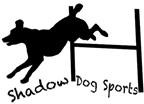 SHADOW DOG SPORTSLocation:Greater Columbia Obedience Club Training Facility 947 S. Stadium RoadSuite #10Columbia, SC 29201Open to all dogsHandicapped Handlers and Dogs WelcomeLimited Entry TrialDay of Show entries and Day of Show CWAGS Registration Accepted if space available Doors open at 8:00 AMFirst Judges Instruction at 9:00 AMFor complete rules go to: Obedience RulesRally and Zoom Rules and SignsTrial Schedule offering:Obedience Levels I, 2 & 3              2 RoundsStarter, Advance & Pro Rally               2 RoundsZoom 1.0, Zoom 1.5 and Zoom 2.02 Rounds Judges:Jaye Pearce West Columbia, SCNell Jenkins Columbia, SCObedience and Rally Pre-Entry$20.00 for first class same dog$18.00 for second class/same dog$15 additional classes Must be received on-line or to Trial Secretary by 10/20/21Day of Show Entry Fees:$23.00 for first class same dog$20 each additional classOnline Entries are preferred but we will accept mailed in entries if received before 10/21/2021This is an indoor show Limited crating space available.Accommodations:(Please confirm pet policies &fees when making your reservations)LaQuinta Inn and Suites, 7333 Garners Ferry Road, Columbia, SC 29209 (I-77 Exit 9A) to make reservation call 803-783-5410. Breakfast; micro and refrigerator in all rooms.We encourage online entries. Click below to enter Easy Online Entry No surchargeEnter online by 10/22/21 for Pre-entry prices.Mailed entries must be postmarked by Oct. 18, 2021, for discounted rate. Entries submitted via Federal Express or Express Mail will be accepted only if the signature waiver is signed. No telephone, e-mail or fax entries will be accepted. Any changes to entries will be accepted until 6:00 PM, 10/22/21.Changes must be made to Jaye Pearce by e-mail    jaye29169@yahoo.com or received in writing before 10/21/2021. Cancellations received after 10/21/21 will not be eligible for a refund of fees unless due to dog in• season or injury. In-season and injured dogs will receive a refund if a vet's note is received.All dogs must be registered with C-WAGS to participate and receive credit in the C• WAGS classes. Day of show registrations will be accepted Click here to get registration number sent to you via emailAwards—Obedience and RallyPlacement ribbons for 1st through 4th high scoring teams will be awarded for A and B groups in all classes. Qualifying ribbons will be awarded to each team who qualifies in all classes.New Title RibbonsSunday Round One Judge is Jaye PearceRound Two Judge is Nell JenkinsTrial Secretary      Brandy Dunawaybowsandtiesdoggrooming@gmail.comC-WAGS Advocates:Robbie BlackOFFICIAL C-WAGS ENTRY FORM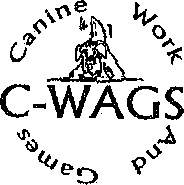 October 24, 2021Location: Greater Columbia Obedience Club Training FacilityOn-line entries at www.gcoc.net Click hereOr use form below to mail. Must be received by     10/21/21Make entry fees payable to: Shadow Dog Sports Mail entries to:	Jaye Pearce                            3416 Delree St                     West Columbia, SC 29170Mark the appropriate boxes for classes that you wish to enter in the below table. Be sure to pick only A/B or Jr.  and jump height when indicated. NUMBER OF  CLASSES  ENTERED: 		TOTALFEESENCLOSED: 	_This entry is not valid unless the disclaimer has been completed, signed and dated. In order to be valid, entries must also be received with the correct fees by the closing date at the address above. Confirmations will be sent via e• mail.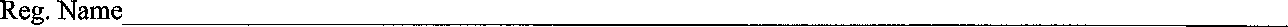 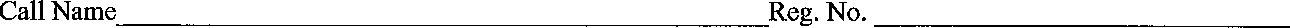 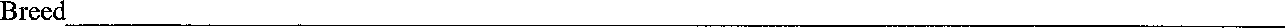 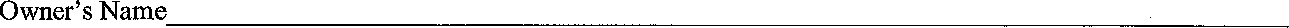 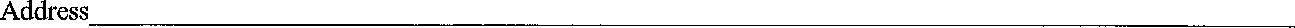 City 	State 	Zip 	_Phone--------------------------------------Email. 	_DISCLAIMER - MUST BE SENT WITH ENTRYI/we acknowledge that I am/we are familiar with the current rules applying to Canine-Work And Games Trials. I/we agree that the Host Club holding the Trial has the right to refuse entry for cause which the Host Club shall deem to be sufficient. Upon acceptance of this entry, I/we agree to hold Canine-Work And Games, LLC, and its members and officers, this Host Club, its members, directors, officers, agents, show secretary, show chairperson, show committee and the owner or lessor of the premises and any employees of the aforementioned parties, any sponsors of this event, harmless from any claim or loss or injury which may be alleged to have been caused directly or indirectly to any person or thing by the act of this dog or handler while in or upon the show trial premises or grounds or near any entrance thereto, and I/we further agree to hold the aforementioned parties harmless from any claim or loss of this dog by disappearance, theft, death or otherwise, and from any claim for damage or injury to the dog, whether any claim be caused or alleged to be caused by the negligence of the Host Club or any of the parties aforementioned, or by the negligence of any other person, or any other cause or causes. I/we hereby assume sole responsibility for and agree to indemnify and hold the aforementioned parties harmless from any and all loss and expense (including legal fees) by reason of the liability imposed by law upon any of the aforementioned parties for damage because of bodily injuries, including death at any time resulting there form, sustained by any person or persons, including myself/ourselves or on account of damage to property, arising out of or in consequence of my/our participation in the Trial, howsoever such injuries, death or damage to property may be caused and whether or not the same may have been caused by negligence of the aforementioned parties or any of their employees or agents, or any other persons.THIS DISCLAIMER MUST BE SIGNED AND INCLUDED FOR A VALID ENTRYI/we agree to abide by the rules of C-WAGS currently in effect at the time of the trial. I/we testify that the dog entered is healthy and vaccinated or tittered. I/we certify that the dog entered is not dangerous to any person or other dog. By signing below, I/we agree to the disclaimer on this entry form.Signature - Owner or Parent I Guardian if Minor	DateThis form MUST be signed, and sent with registration in submitting entry via mail. Jump Height Modification RequestIt is recommended that exhibitors complete a Jump Height Modification Request and submit to the Trial Secretary with the entry form.One form covers the entire trial entered.  Name:	  Dog’s Call Name:	Reason for request:Jump Height Requested:   O"	4"	8"	12"Signature 	_Trial Hosts must have this form available to the judge.C-WAGS Notice to ExhibitorsCompetitors, through submission of entry, acknowledge that they are knowledgeable of C• WAGS Obedience & Rally rules and regulations including but not limited to the following rules regarding entry:All exhibitors are expected to treat the judges, trial hosts, your canine partner and all other exhibitors with respect.All judges and trial hosts are expected to show respect to all exhibitors.This trial is open to all dogs registered with C-WAGS.Trial Hosts may elect to accept FOR EXIBITION ONLY entries of non-registered dogs.Dogs must be shown by a member of the owner's immediate family.Collars: The dog must wear a flat type collar (buckle, snap or proper fit martingale) and/or body harness in the ring. Electronic training collars are not allowed on the show grounds.Owners with disabilities are encouraged to compete. Any necessary modifications to the exercises must be provided by the handler to the judge and approved by the judge.Safety shall always be of foremost consideration in actions and conduct by handlers at all times. Handlers, through entry at this event, accept full responsibility for themselves and the actions of their dogs.In addition,The organizing committee may refuse any entry for any reason.THERE SHALL BE NO REFUND for entries in the event a dog and/or handler are dismissed from competition, regardless of reason for such dismissal. Refunds will be made for females in season upon written request accompanied by a statement from the exhibitor’s veterinarian.Returned checks do not constitute a valid entry. There will be a $25.00 service charge for returned checks. Payment of entry fees and service charges shall be made by money order within 7 days of notice to exhibitor of returned check. Any fees not received within 7 day of notice result in cancellation of event results for all classes for the registration numbers(s) of delinquent entry/entries. No reinstatement of results is possible.All competitors through entry at this event waive any and all rights relative to video broadcast of this event. Competitors shall have the right to videotape portions of this event for their personal use only. No portion of this event may be videotaped for commercial or other purposes.Dogs must be on leash or crated while on show grounds unless being s h o w n.Round 2 Judge JayeRound 2 Judge NellA B or Jr. Jump HeightObedienceObedienceObedienceObedienceLevel 1Level 1A B or Jr. Level 2Level 2A B or Jr. 4"  8"  12"  16"Level 3Level 3A B or Jr. 4"  8"  12"  16"RallyRallyRallyRallyStarterStarterA B or Jr. AdvancedAdvancedA B or Jr. 4"  8"  12"  16"ProProA B or Jr. 4"  8"  12"  16"Zoom 1Zoom 1A B or Jr. Zoom 1.5Zoom 1.5A B or Jr. 4"  8"  12"  16"Zoom 2Zoom 2A B or Jr. 4"  8"  12"  16"